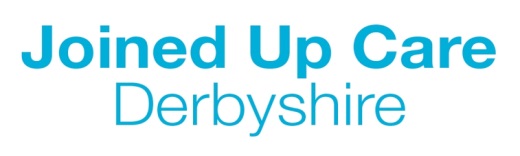 Derby & Derbyshire All Age Mental Health, Neurodiversity and Learning Disability Alliance Partnership AgreementNote:  This document has been co-produced and co-authored by representatives from the following organisations and represents a willingness and desire to work in true partnership with the focus on supporting the people of Derby & Derbyshire.June 2022Purpose of the documentThis document details the formal framework within which partners to the agreement will work.  It has been developed through close co-production with commissioners and providers from the NHS, Local Authorities, Derbyshire Constabulary, Voluntary Community and Social Enterprise (VCSE) and Independent sector organisations with advice and support from people with expertise and understanding of service provision and access from professional and personal perspective as well as an expert by experience who has provided healthy challenge, input, and advice. It is intended that the Alliance Partnership will be further developed over time and all the work of the Alliance (for example development and agreement of priorities and plans) will be coproduced with experts by experience and all Alliance members.  Alliance members acknowledge that this agreement captures the relationship of partners at the starting point of the Alliance development and the agreement document will be reviewed at regular stages as the partnership develops.The Alliance partnership is a vehicle for partners to deliver on our shared purpose of supporting the people of Derby & Derbyshire to achieve their health and wellbeing potential.  This Alliance Partnership could be used to enable joint planning, joint delivery, provision of mutual aid, pooled budgets, and shared workforce / career pathway.  It is acknowledged that this will be a journey that will take time, trust, and commitment from the Alliance partners.Alliance Shared Purpose2.1          How we want the people we work alongside and represent to feel…..Valued and able to add valueTreated with dignity and respectComfortable and IndependentPart of our communitySafe and listened toIn control of their mental and emotional health 2.2          How we want our services to be delivered…..Right support at the right time, by the right people and in the right place.In collaborationWrap support around the individual and familyFocus on the need not the conditionEasily AccessibleConsistent responseOutcome focussedAlliance of people and organisations with a common purpose driven by continuous improvement in both the services and support we provide and the outcomes for people in our communities.Wider prevention is embedded in service delivery        How we hope this will impact on lives…..Remove or reduce the barriers preventing equity, equality and fairness in achieving health and wellbeing, early in life and throughout life, with the aim of enabling people to:Live your best lifeLive long, happy and fulfilling livesAchieve aspirationsImprove Quality of LifeShared AgreementsAgreement One: No one person owns the truth. The wisdom and power resides in the collective.Agreement Two: We are all experts and our experience and input is valued equally.Agreement Three: We focus on the group purpose using a strengths-based approach. Agreement Four: All stakeholders (including experts by experience) are afforded every opportunity to input into determining priorities, planning, shaping, designing and reviewing services.Agreement Five: We will all use inclusive communication tools, techniques and methods.Principles4.1    Co-production & Co-DesignWe agree that to deliver the greatest benefit we will all adopt co-production as our standard way of working from design, through delivery and learning.  This means people with lived experience, strategic planners and service providers working together to create a decision or service which works well for all involved and to regularly review those decisions or services.We accept that to achieve this we need to encourage, enable and sustain an equal power balance across all relationships4.2     Co-Accountability & Co-ResponsibilityWe value independence and seek inter-dependence.We appreciate and understand that each organisation has different legal/core duties and different levels of risk that they can work within.  We will work to understand and share responsibility for our risks, using the assets we have to support each other.We agree that we will work within these parameters to work together to deliver what is required for our population and manage the associated risks.We accept that trust and honesty are key principles which are fundamental to culture change, contributing to genuine impact for our population.We accept that we won’t always agree, and healthy challenge is a foundation on which our alliance is built.We agree to embed review and feedback processes across all our interactions.As members of the Alliance we all agree to embed these principles and ways of working within our own organisations.Population Health Management ApproachThe Alliance Partnership will: -Take actions that enable a focus on mental health and wellbeing at a population level, not just the individual, whilst recognising that the two impact on each other.Acknowledge the role we all must play in supporting our own and others mental health, and in particular ensuring support for those with neurodiversity and Learning Disabilities.Ensuring we make every contact count to promote the role of good mental health in helping people achieve their health and well-being potential, challenging assumptions and breaking down barriers which may prevent people accessing the support they need.Recognise the potential impacts of the wider determinants of health on mental health, neurodiversity and learning disabilities, and that issues will affect and impact some groups in our population differently.  Acknowledge that identifying and intervening early, individually and at population level, will have a positive impact on the lifetime experience of mental health.How the Vision will be delivered (partnership arrangements/governance/decision making etc) Membership principles/processMembership requirements
The Alliance partnership will be open to any organisation who signs up to the shared purpose, principles, and ways of working of the alliance. An organisation does not require a physical presence in Derby & Derbyshire but must have a named lead and be fully committed to representing the best interests of the Derby & Derbyshire population. Membership principles will be reviewed as the Alliance develops.Leaving the AllianceAny partner may withdraw from this Alliance at any time. In doing so they recognise that they will cease to benefit from any collective agreement or treatment established whilst acting under the agreement. Obligations / expectations of membersPartners are expected to work within the principles and agreed ways of working within the Alliance.Partners will be required to share details of the Alliance, the annual workplan and regular communications across their organisation, with membership groups and local communities.Information sharingPartners will be required to sign up to a separate information sharing agreement and expected to share information to enable the planning and delivery of integrated care. Decision making processesThe Alliance partnership may choose to establish formal governance arrangements to discharge its duties.  The Alliance will be governed by a partnership board will meet at least once a quarter, where all partners will be able to attend.Governance arrangements will be established to ensure that every partner member has a fair opportunity to involved in decision making.The Alliance partnership will as a minimum agree an annual workplan detailing priority areas for joint work and shared benefits confirming resource implications for each organisation.Alliance Partnership Development OptionsAs the Alliance partnership develops the Alliance may need to develop an annual financial and workforce plan.The Alliance Partnership may choose to formalise the relationship through establishing a legal entity, agreeing lead provider relationships, leading, or responding to procurement exercises. The Alliance partnership will work together to maintain essential service provision in terms of service disruption or major incident, alongside statutory service mutual aid agreements. Administration / Co-ordination of the Partnership BoardThe Alliance Partnership will be co-chaired by a Senior Leader from one of the Partner organisations and an Expert(s) by Experience.  These will be selected through a fair and transparent process and each role will serve for a maximum of 24 months and will be compensated and supported appropriately for their input.The role of the co-chairs will be to: -Lead the development of the Alliance as a vehicle to deliver the shared purpose and the national, regional, and local strategies and prioritiesRepresent the Alliance Partnership within Derbyshire ICS and ICP forums and committees as appropriateAct as an ambassador for Derby and Derbyshire in regional and national forumsThe administration of the meeting will be supported by a statutory organisation, this will be reviewedas the Alliance partnership progresses.The board will hold general meeting once a quarter and hold an annual general meeting.  Allmembers will be invited to these meetings and will be provided with the opportunity to feed in.Relationship Derbyshire ICS / ICP Derby and Derbyshire Integrated Care System will be formed on 1st July 2022 following Royal Assent of proposed amendments to the NHS Act.The Alliance partnership will work within the governance arrangements as agreed within the Derbyshire Integrated Care System.Dispute resolution Alliance partners will attempt to resolve any dispute between them in respect of this agreement by negotiation in good faith. Where the partners are unable to agree, proposals for dispute resolution will be set out by the Alliance Board Chair and Co-chair according to the circumstances of the dispute, such that any mediation/arbitration is conducted by one or more of the partners neutral to the dispute. Status of this agreement The Alliance will formally be established on [date].This partnership agreement will be reviewed at least annually to ensure that it remains fit for purpose and meets the needs of the partners. The Alliance Board will agree whether to extend or amend this agreement according to prevailing circumstances.The Alliance does not replace Statutory Organisations duties to meet legal requirements. 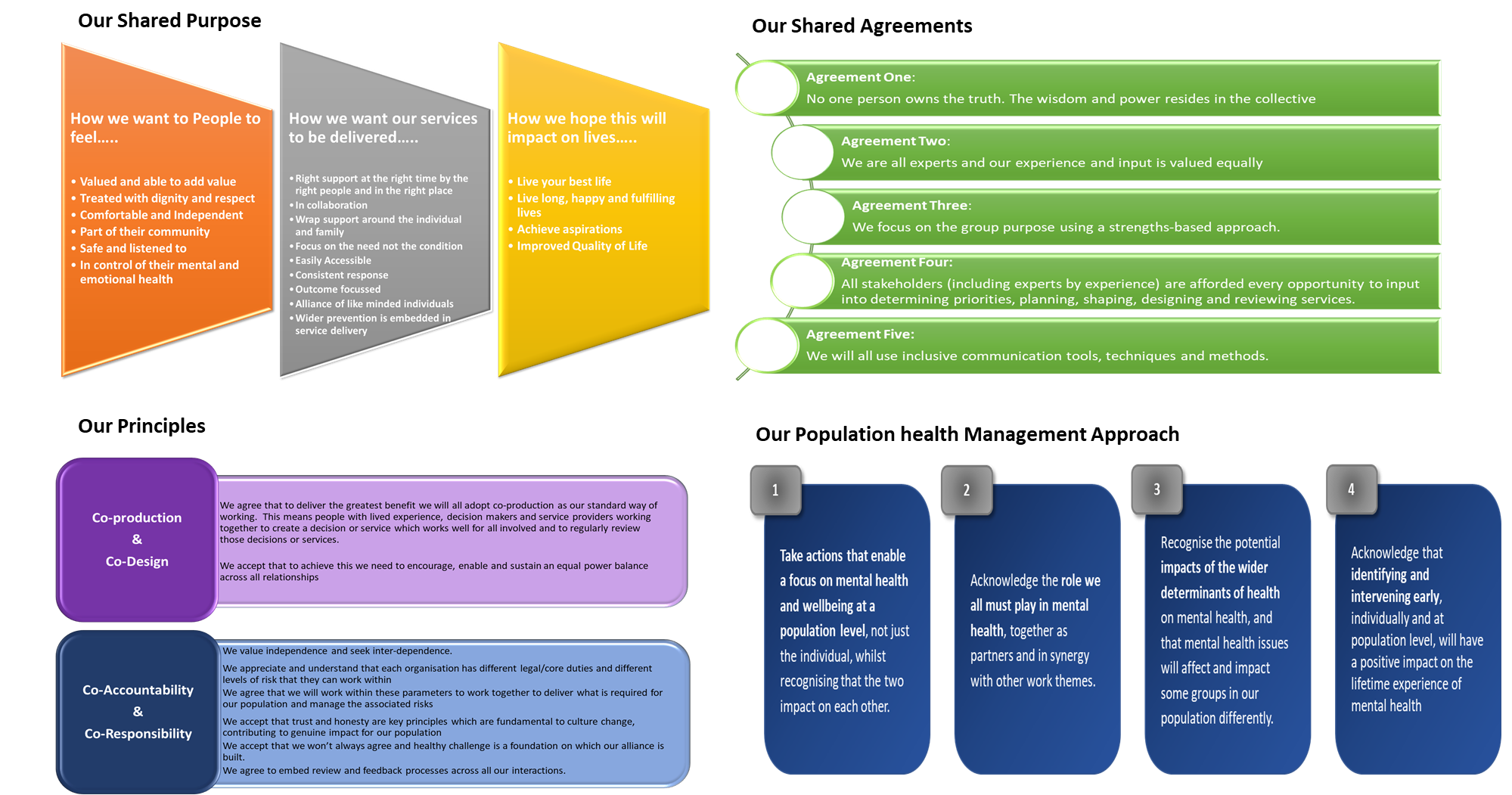 